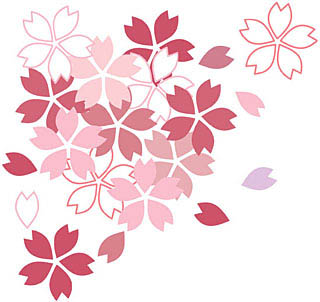 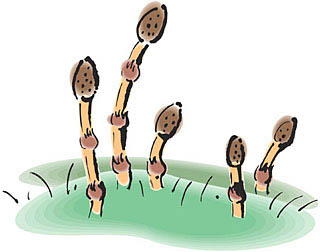 週１回体操を続けると効果がでます！ぜひ、一度お試しください！毎週　　曜日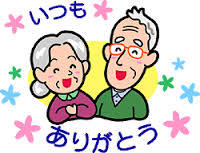 午後　１３：３０　～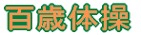 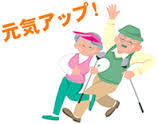 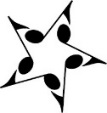 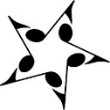 何歳になっても体力をつけることができます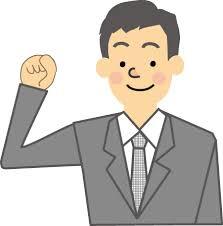 